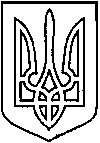 СЄВЄРОДОНЕЦЬКА МІСЬКА ВІЙСЬКОВО-ЦИВІЛЬНА АДМІНІСТРАЦІЯ  СЄВЄРОДОНЕЦЬКОГО РАЙОНУ  ЛУГАНСЬКОЇ  ОБЛАСТІРОЗПОРЯДЖЕННЯкерівника Сєвєродонецької міської  військово-цивільної адміністрації20 серпня 2021 року                                                              № 1553Про припинення контракту з директором комунального закладу «Сєвєродонецька міська бібліотека для дітей» КОВАЛЬОВОЮ Інною ВікторівноюКеруючись Законами України «Про військово-цивільні адміністрації», «Про місцеве самоврядування в Україні», пунктом 1 статті 36 Кодексу законів про працю України, пунктом 5.1 Контракту про призначення на посаду директора комунального закладу «Сєвєродонецька міська бібліотека для дітей» від 01.09.2016, на підставі заяви директора комунального закладу «Сєвєродонецька міська бібліотека для дітей» КОВАЛЬОВОЇ Інни Вікторівни від 20.08.2021,ПРИПИНИТИ 20.08.2021 Контракт про призначення на посаду директора комунального закладу «Сєвєродонецька міська бібліотека для дітей», що укладений 01.09.2016 та звільнити КОВАЛЬОВУ Інну Вікторівну з посади директора комунального закладу «Сєвєродонецька міська бібліотека для дітей» відповідно до пункту 1 статті 36 Кодексу законів про працю України (угода сторін).Відділу культури Сєвєродонецької міської військово-цивільної адміністрації та комунальному закладу «Сєвєродонецька міська бібліотека для дітей» вжити заходи щодо звільнення КОВАЛЬОВОЇ Інни Вікторівни відповідно до чинного законодавства України.Дане розпорядження підлягає оприлюдненню.Контроль за виконанням цього розпорядження покладаю на заступника керівника Сєвєродонецької міської військово-цивільної адміністрації Сєвєродонецького району Луганської області 
Ірину СТЕПАНЕНКО.Керівник Сєвєродонецької міськоївійськово-цивільної адміністрації                              Олександр СТРЮК